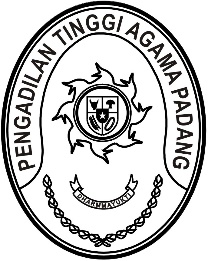 Nomor     	: W3-A/         /OT.01.2/X/2021	5 Oktober 2021Lampiran	: 1 suratPerihal	:	Rapat Koordinasi Yth. Mukhlis;Ismail;Rifka Hidayat;Nurasiyah HR;Elvi Yunita;Millia Sufia;Aidil Akbar;Terkait surat PTA padang kepada PA se-Sumatera Barat nomor W3-A/2647/OT.01.1/X/2021 tanggal 5 Oktober 2021 tentang Perencanaan Kebutuhan Barang Milik Negara, akan dilakukan monev surat tersebut. Untuk itu, kami undang Saudara utuk mengikuti rapat koordinasi yang akan diselenggarakan pada :Hari/Tanggal	:	Selasa/ 5 Oktober 2021Jam	:	13.30 WIB s.d. selesai Tempat	:	Ruang Kerja SekretarisAgenda	:   Monev surat nomor W3-A/2647/OT.01.1/X/2021Demikian disampaikan dan terima kasih.Wassalam,SekretarisIrsyadi